Université Abou Baker Belkaid TlemcenModule : ICTTP N° 2 Microsoft EXCELEtape 1 : opérateurs , opérations et formules Pour la somme =SOMME(nombre1 ,nombre2 , nombre ….)Pour la moyenne=MOYENNE(nombre 1 , nombre 2, nombre ….)Pour le min =MIN(nombre 1, nombre 2)Pour le max=MAX(nombre 1 , nombre2 )Pour un booléen Vrai ou fauxExemples Copier le tableau suivant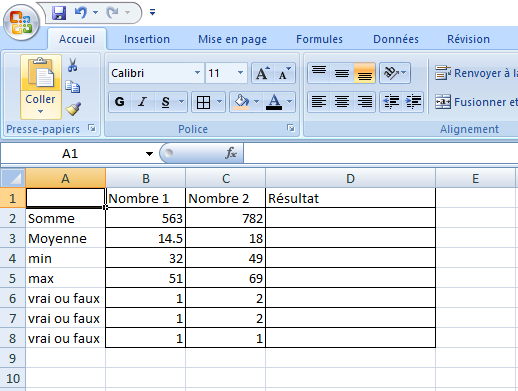 La somme :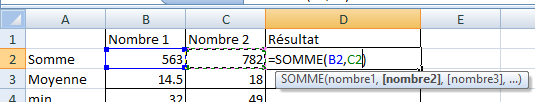 La moyenne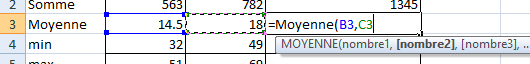 Le min 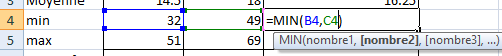 Le max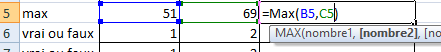 Vrai ou faux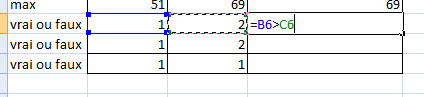 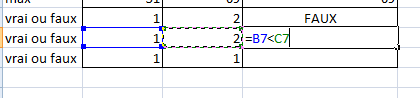 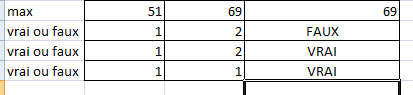 Exercice : Réaliser le tableau suivants , calculer les moyennes .Moyenne des devoirs : =somme(evaluation, devoir1 ,devoir2 )/3Moyenne générale : =((examen*3)+moyenne des devoirs)/4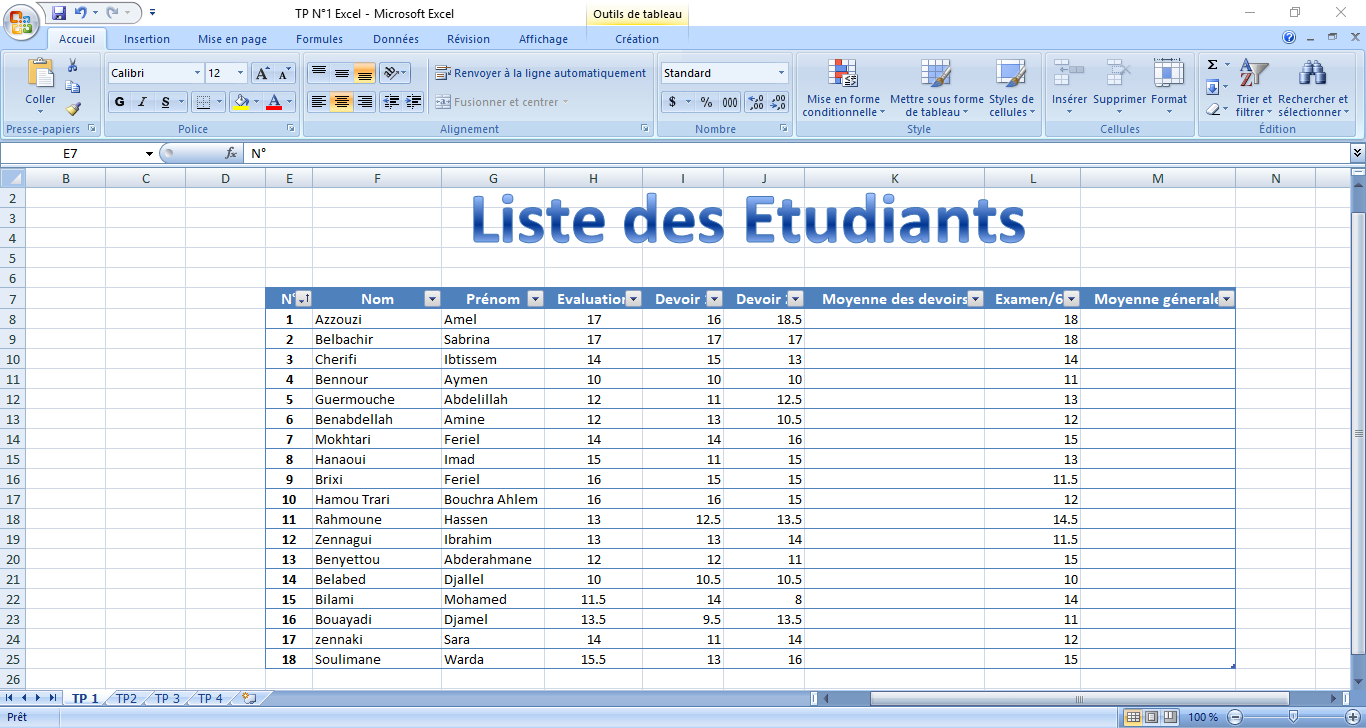 Résultat :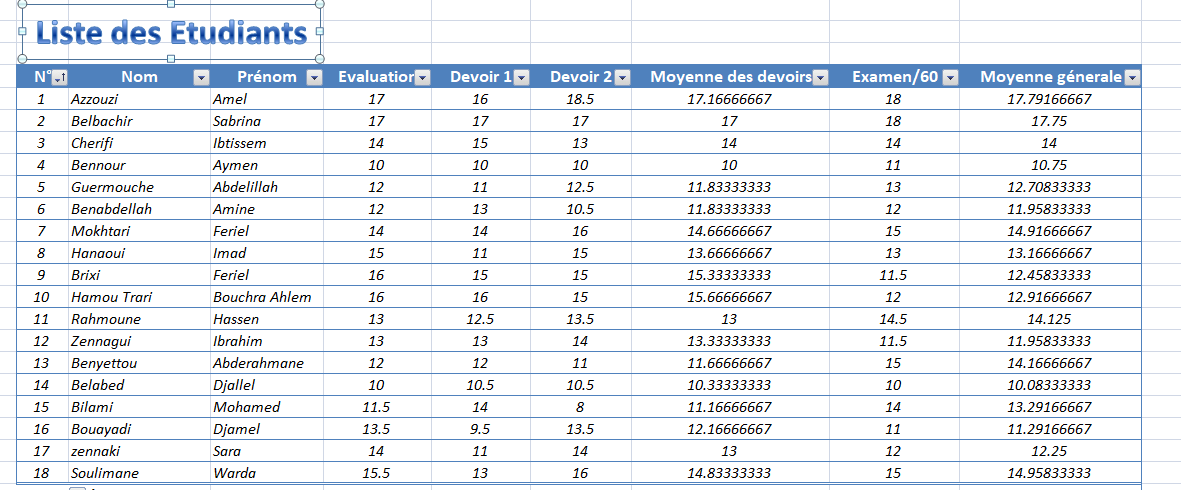 